Instrucción: recorre tu trayectoria y descubre aspectos que son necesarios valorar para proyectar mejor tu futuro1) Piensa en la persona que produjo una diferencia positiva en tu vida. ¿qué cualidades tiene esa persona que te gustaría desarrollar?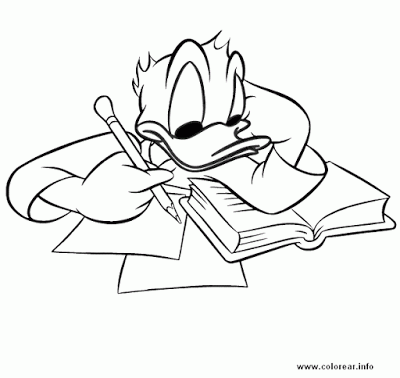 ______________________________________________________________________________________________________________________________________________________________________________________________________3) Si pusieran una viga de acero (de15cm. De ancho) entre dos rascacielos. ¿Qué es lo que te haría cruzar? ¿mil dólares, un millón? ¿tu mascota? ¿tu hermano/a? ¿fama? piensa con cuidado…______________________________________________________________________________________________________________________________________________________________________________________________________4) Describe un momento en que te sentiste profundamente inspirado___________________________________________________________________________________________________________________________________________________________________________________________________5) Si pudieras pasar un día en una gran biblioteca estudiando lo que más te gusta ¿qué sería?__________________________________________________________________________________________________________________________________________________6) Haz una lista de las cosas que más te gusta realizar:____________________________________________________________________________________________________________________________________________________________________________________________________________________________________________________________________________________________________7) Dentro de 10 años el Mercurio publicará un artículo sobre ti, para ello entrevisto a tus cercanos, ¿Qué te gustaría que dijeran de ti?________________________________________________________________________________________________________________________________________________________________________________________________________________________________________________________________________Nombre de alumno Actividad:  El gran descubrimientoDudas o consultas sobre la guíamarcos.Lic.34@gmail.comWhatsApp: 963555353